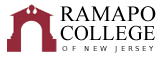 PhilosophyRecommended Four-Year Plan (Fall 2018)
The recommended four-year plan is designed to provide a blueprint for students to complete their degrees within four years. Students must meet with their Major Advisor to develop a more individualized plan to complete their degree. This plan assumes that no developmental courses are required. NOTE: This recommended Four-Year Plan is applicable to students admitted into the major during the 2018-2019 academic year.Total Credits Required: 128 credits    GPA: 2.0  Note: 5 writing intensive courses required: Critical Reading and Writing and Reading in the Humanities; the other three course are taken in the major.   + May double count in General Education and Major* Entering Language courses at the 300 Level indicates fulfillment of the school core language requirement.**The Philosophy major strongly recommends a Study Abroad but does not require one. Spring Semester in South India for Junior Year is suggested.◊ Up to 3courses from outside PHIL can count into the major, including any of these courses: Africana Studies (AFST 308); Anthropology (ANTH 235); Environmental Studies (ENST 209); History (HIST 277 and 289); Law and Society (LAWS 251); Literature (LITR 268 and 306);   Political Science (POLI 206);  Psychology (PSYC 220).Salameno School of Humanities and Global StudiesFirst YearFirst YearFirst YearFirst YearFirst YearFirst YearFall SemesterHRSSpring SemesterHRSGen Ed: INTD 101 First Year Seminar4Gen Ed: SOSC 110 Social Science Inquiry 4Gen Ed: CWRT 102 - Critical Reading & Writing II4Gen Ed: AIID 201 Studies in Arts and Humanities4School Core: Language I*4School Core: Language II*4Major and Gen Ed: Historical PerspectivesPHIL 143 Love and Friendship in Philosophy+4Major and Gen Ed: Quantitative ReasoningPHIL 106 Introduction to Logic+4Total:16Total:16Second YearSecond YearSecond YearSecond YearSecond YearSecond YearFall SemesterHRSSpring SemesterHRSGen Ed: Global Awareness4(choose 1) Gen Ed: Culture and Creativity; or Gen Ed: Systems, Sustainability, and Society or Gen Ed: Values and Ethics4Gen Ed: Scientific Reasoning4(choose 1) Gen Ed: Culture and Creativity; or  Gen Ed: Systems, Sustainability, and Society or Gen Ed: Values and Ethics4School Core: Language III*4Elective4Major: PHIL 201 World Wisdom Traditions4Major: PHIL 3XX Reality and Knowledge4Total:16Total:16Third YearThird YearThird YearThird YearThird YearThird YearFall SemesterHRSSpring SemesterHRSMajor: PHIL 321 Phil of Art and Beauty4Study Abroad Elective**4Major: PHIL 233 Ethics	4Study Abroad Elective4Major: 200/300 level PHIL◊ course 4Study Abroad Elective4Elective4Study Abroad Elective4Total:16Total:16Fourth YearFourth YearFourth YearFourth YearFourth YearFourth YearFall SemesterHRSSpring SemesterHRSMajor: PHIL 328 Bioethics4Major: 200/300 level PHIL◊ course4Major: 200/300 level PHIL◊ course4Major: CAPSTONE (PHIL 400 Independent Study in Philosophy) or AIID 388 (Co-Op)4Elective4Elective4Elective4Elective4Total:16Total:16